ΕΛΛΗΝΙΚΗ ΔΗΜΟΚΡΑΤΙΑ                            	Βαθμός  Προτερ/τας: ΕΠΕΙΓΟΝ  ΝΟΜΟΣ ΦΘΙΩΤΙΔΑΣ				Αριθμ. Πρωτ.: 14549ΔΗΜΟΣ ΑΜΦΙΚΛΕΙΑΣ – ΕΛΑΤΕΙΑΣ 	Ελάτεια: 29/10/2013 ΤΕΧΝΙΚΗ ΥΠΗΡΕΣΙΑ		   		------------------------------------------------------                	Πληρ.: Καρούμπης ΕυστάθιοςΤηλ.: 2234350218  			Ταχ.: Δ/νση Ελάτεια Τ.Κ. 35004 	                                       ΑΝΑΚΟΙΝΩΣΗ ΔΙΕΝΕΡΓΕΙΑΣ ΚΛΗΡΩΣΗΣ ΓΙΑ ΤΗΝ ΣΥΓΚΡΟΤΗΣΗ ΕΠΙΤΡΟΠΗΣ  ΑΞΙΟΛΟΓΗΣΗΣ ΚΑΙ ΔΙΕΝΕΡΓΕΙΑΣ ΚΛΗΡΩΣΗΣ ΓΙΑ ΤΗΝ ΣΥΓΚΡΟΤΗΣΗ ΕΠΙΤΡΟΠΗΣ ΠΑΡΑΛΑΒΗΣ ΤΗΣ ΠΡΟΜΗΘΕΙΑΣ ΜΕ ΤΙΤΛΟ «ΠΡΟΜΗΘΕΙΑ ΚΑΔΩΝ ΚΟΜΠΟΣΤΟΠΟΙΗΣΗΣ».Έχοντας υπόψη:1. Τις διατάξεις του άρθρου 26 του Ν.4024/2011.2. Τις διατάξεις της υπ' αριθ ΔΙΣΚΠΟ/Φ.18/οικ. 21508/04.11.2011 Απόφασης του Υπουργού Διοικητικής Μεταρρύθμισης και Ηλεκτρονικής Διακυβέρνησης (ΦΕΚ 2540/07.11.2011 τεύχος Β’)3. Την υπ' αριθ. ΔΙΣΚΠΟ/Φ.18/οικ.21526/4.11.2011 Εγκύκλιο του Υπουργείου Διοικητικής Μεταρρύθμισης και Ηλεκτρονικής Διακυβέρνησης.4. Την ανάγκη ανάδειξης μελών για τη συγκρότηση επιτροπής αξιολόγησης και για την συγκρότηση επιτροπής παραλαβής της προμήθειας με τίτλο «προμήθεια κάδων κομποστοποίησης».Γνωστοποιούμε ότι το Τμήμα Τεχνικών Υπηρεσιών την Παρασκευή 01/11/2013, ώρα 10:00 θα διεξάγει κλήρωση για την ανάδειξη των τακτικών και αναπληρωματικών μελών, που θα συγκροτήσουν  την επιτροπή αξιολόγησης του αρθ. 46 Ε.Κ.Π.Ο.Τ.Α. και ώρα 11:00 θα διεξάγει κλήρωση για την ανάδειξη των τακτικών και αναπληρωματικών μελών, που θα συγκροτήσουν  την επιτροπή παραλαβής του αρθ. 28 Ε.Κ.Π.Ο.Τ.Α.Την  κλήρωση θα διεξάγει ο Προϊστάμενος της Τ.Υ. παρουσία δυο τουλάχιστον υπαλλήλων της Τεχνικής Υπηρεσίας. Η κλήρωση θα πραγματοποιηθεί μεταξύ όλων των υπαλλήλων του Δήμου Αμφίκλειας - Ελάτειας. Η παρούσα ανακοίνωση να τοιχοκολληθεί στο κατάστημα του Δήμου και να αναρτηθεί στην επίσημη ιστοσελίδα του Δήμου Αμφίκλειας – Ελάτειας. Ο ΠΡΟΙΣΤΑΜΕΝΟΣ ΤΕΧΝ. ΥΠΗΡΕΣΙΑΣ	ΚΑΡΟΥΜΠΗΣ ΕΥΣΤΑΘΙΟΣ					ΤΟΠΟΓΡΑΦΟΣ ΜΗΧΑΝΙΚΟΣ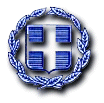 